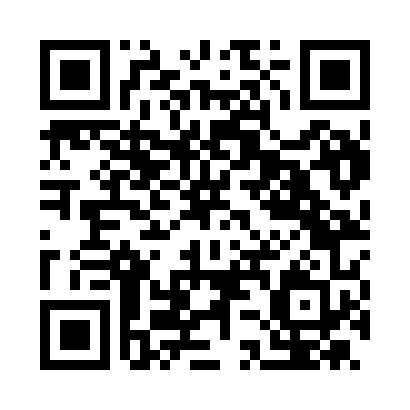 Prayer times for Andrazza, ItalyWed 1 May 2024 - Fri 31 May 2024High Latitude Method: Angle Based RulePrayer Calculation Method: Muslim World LeagueAsar Calculation Method: HanafiPrayer times provided by https://www.salahtimes.comDateDayFajrSunriseDhuhrAsrMaghribIsha1Wed3:525:551:076:088:1910:142Thu3:505:531:076:098:2010:163Fri3:485:521:066:108:2210:184Sat3:455:501:066:118:2310:205Sun3:435:491:066:128:2410:226Mon3:405:481:066:128:2610:247Tue3:385:461:066:138:2710:268Wed3:365:451:066:148:2810:289Thu3:335:431:066:158:2910:3110Fri3:315:421:066:158:3110:3311Sat3:295:411:066:168:3210:3512Sun3:265:391:066:178:3310:3713Mon3:245:381:066:188:3410:3914Tue3:225:371:066:188:3610:4115Wed3:195:361:066:198:3710:4316Thu3:175:351:066:208:3810:4617Fri3:155:331:066:208:3910:4818Sat3:135:321:066:218:4010:5019Sun3:115:311:066:228:4210:5220Mon3:085:301:066:228:4310:5421Tue3:065:291:066:238:4410:5622Wed3:045:281:066:248:4510:5823Thu3:025:271:066:248:4611:0024Fri3:005:261:076:258:4711:0225Sat2:585:261:076:268:4811:0426Sun2:565:251:076:268:4911:0627Mon2:545:241:076:278:5011:0828Tue2:525:231:076:288:5111:1029Wed2:505:231:076:288:5211:1230Thu2:495:221:076:298:5311:1431Fri2:495:211:076:298:5411:16